BMW
Corporate CommunicationsInformacja prasowa
listopad 2015
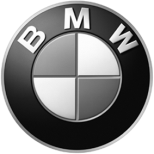 BMW Group PolskaAdres:Ul. Wołoska 22A02-675 WarszawaTelefon*48 (0)22 279 71 00Fax+48 (0)22  331 82 05www.bmw.pl Rekordowa sprzedaż we wrześniu.BMW Group notuje nieprzerwany wzrost sprzedaży, co akcentuje najlepszy wynik wrześniowy wszech czasów. Sprzedaż marek BMW, MINI i Rolls-Royce wyniosła łącznie 215 413 sztuk w tym miesiącu, co oznacza wzrost o 7,8% w porównaniu z tym samym okresem ub.r. To także najlepsze pierwsze 3 kwartały Grupy ze wzrostem rok do roku 7,5% (1 644 810 sztuk).Globalna sprzedaż marki BMW wzrosła we wrześniu o 7,7% – łącznie w tym miesiącu dostarczono klientom 180 475 pojazdów. Wydania za pierwsze trzy kwartały roku wzrosły dla BMW o 5,8% w porównaniu z poprzednim rokiem, sięgając 1 395 780 pojazdów.Sprzedaż palety serii BMW 2 rośnie stabilnie – model Active Tourer w rok po premierze osiągnął sprzedaż 8670 sztuk. Sprzedaż BMW serii 4 Gran Coupe niemal się podwoiła w porównaniu z wrześniem poprzedniego roku, sięgając 6080 sztuk (+90,8%). Globalne wydania BMW serii 5 wzrosły we wrześniu o 21%, do 33 406 sztuk. Modele BMW X pozostają bardzo popularne, sprzedaż BMW X3 wzrosła do 13 808 sztuk, o 13,8% w porównaniu z wrześniem ub.r. Natomiast BMW X6 więcej niż podwoiło sprzedaż – 4002 sztuki to wzrost aż o 127,1%!Wrzesień był także bardzo dobrym miesiącem dla samochodów BMW i – model i3 znalazł na świecie o 86,9% więcej nabywców (3361 sztuk). Od początku roku modele i3 oraz i8 sprzedały się lepiej o 95,1%.Marka MINI wciąż rośnie, globalna sprzedaż wyniosła 34 600 sztuk we wrześniu, co oznacza wzrost o 8,6% w porównaniu z poprzednim wrześniem. Pierwszych 9 miesięcy również okazało się lepsze od porównywalnego okresu roku ubiegłego – aż o 18,7%, łącznie 246 426 sztuk. Sprzedaż 3-drzwiowej wersji MINI w pierwszych 9 miesiącach wzrosła o 13,8% w porównaniu z pierwszymi 3 kwartałami roku ubiegłego, łącznie wyniosła 94 830 sztuk. Natomiast MINI 5D znalazł w skali świata 67 961 sztuk w tym roku.Rolls-Royce Motor Cars zanotowały drugi najlepszy wynik sprzedaży w historii za pierwszych 9 miesięcy roku, i to mimo ogromnych zawirowań rynkowych w segmencie aut luksusowych w kontynentalnych Chinach. Wydano 2604 sztuki klientom w pierwszych 3 kwartałach br. (-8,9%). Poza Chinami sprzedaż przebiegała zgodnie z przewidywaniami i planami, co pozwala budować długoterminowe programy.Sprzedaż BMW Group w skrócie: dane za wrzesień 2015W przypadku pytań prosimy o kontakt z:Katarzyna Gospodarek, Corporate Communications ManagerTel.: +48 728 873 932, e-mail: katarzyna.gospodarek@bmw.plBMW GroupBMW Group, w której portfolio znajdują się marki BMW, MINI oraz Rolls-Royce, jest światowym liderem wśród producentów samochodów i motocykli segmentu premium. Oferuje również usługi finansowe, a także z zakresu mobilności. Firma posiada 30 zakładów produkcyjnych i montażowych w 14 państwach oraz ogólnoświatową sieć sprzedaży w ponad 140 krajach. W 2014 roku BMW Group sprzedała na całym świecie ok. 2,118 mln samochodów oraz 123 000 motocykli. W 2013 r. jej zysk przed opodatkowaniem wyniósł 7,91 mld euro przy dochodach 76,06 mld euro (dane za rok finansowy). Na dzień 31 grudnia 2013 r. globalne zatrudnienie sięgało 110 351 pracowników.Źródłem sukcesu BMW Group jest długofalowe planowanie oraz działanie w sposób odpowiedzialny. Ważną częścią strategii firmy jest zrównoważony rozwój w aspekcie społecznym i ochrony środowiska w całym łańcuchu dostaw, pełna odpowiedzialność za produkt oraz  zobowiązania na rzecz oszczędzania zasobów. Polityka ta stanowi integralną część strategii rozwoju przedsiębiorstwa.www.bmwgroup.com Facebook: http://www.facebook.com/BMW.PolskaTwitter: http://twitter.com/BMWGroupYouTube: http://www.youtube.com/BMWGroupviewGoogle+: http://googleplus.bmwgroup.com09.2015dynamika, %01-09.2015dynamika, %Pojazdy BMW Group215 413+7,81 644 810+7,5BMW180 475+7,71 395 780+5,8MINI34 600+8,6246 426+18,7Rolls-Royce338–1,72604–8,9BMW Motorrad11 088+11,0112 411+12,2